5252B 增强移动宽带5G终端模拟器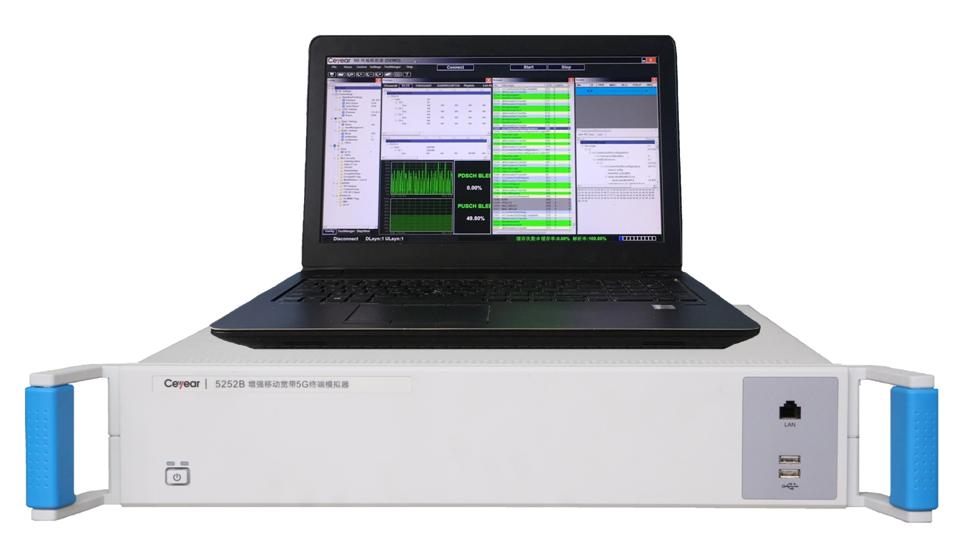 主要特点符合3GPP规范标准版本测试平台支持并行多通道、多频段（低频频段和微波频段）、多天线，具有灵活组建多收多发系统的能力具有频段覆盖范围宽、调制带宽大、通道数量多、配置灵活等特点，支持6GHz以下低频段（400MHz至6GHz），射频带宽最大支持100MHz；6GHz以上高频段（6GHz至76GHz相关5G波段，包括24.25-30GHz、37-	43.5GHz、66-76GHz频段），射频带宽最大支持200MHz支持基站的复杂场景能性测试，包括多UE(Functional Multi-UE)性能测试、多UE(Capacity Multi-UE)容量测试、载波聚合(CA)、 MIMO以及多用户MIMO、多小区同频、异频切换等场景支持各种统计信息统计显示，如BLER、吞吐量、RSRP、RSSI/TSSI、物理层参数等参数支持复杂信令跟踪测试显示，包括PHY层、MAC层、RLC层、PDCP层以及RRC和NAS层协议栈信令关联分析支持灵活、丰富的脚本控制接口，提供大量的配置文件、数据流文件、LOG功能，为全面掌控测试细节提供强大技术支撑提供简便、快速的自动化测试模式，设置和配置灵活方便技术规范 5252B  增强移动宽带5G终端模拟器5252B  增强移动宽带5G终端模拟器频率范围400MHz～6GHz24.25GHz～30GHz37 GHz～43.5GHz66 GHz～76GHz6GHz以下射频发射机6GHz以下射频发射机频率分辨率0.1Hz频率不确定度等同于频率参考基准+频率分辨率注：频率参考基准：10MHz准确度：±1×10-8波动：±5×10-9；（25℃、开机24小时后、关机2小时、开机一小时后两次记录数据差）老化率：±3×10-8/年、±5×10-10/年最大频率漂移：±0.5×10-9；（0℃~45℃相对于25℃）预热时间：10min（稳定到±1×10-8之内）调制带宽100MHz（3dB带宽）输出电平范围-120dBm～0dBm输出电平分辨率0.1dB绝对电平精度优于±0.6dB（-10dBm~0dBm）谐波≤-30dBc非谐波≤-45dBc频响±3dB调制性能指标（码元速率：100Msymb/s，根升余弦滤波器，QPSK调制格式）本振泄漏：＜-40dB相位误差（IQ正交性）：＜0.5°IQ不平衡度：＜0.3dB边带抑制：＜-40dBEVM：＜3%单边带相位噪声（@1GHz载波）-90dBc/Hz@100Hz-110dBc/Hz@1kHz-118dBc/Hz@10kHz-114dBc/Hz@100kHz-120dBc/Hz@1MHz源驻波＜1.56GHz以下射频接收机6GHz以下射频接收机频率分辨率0.1Hz接收带宽100MHz（3dB带宽）显示平均噪声电平-161dBm/Hz三阶交调截止点（TOI）+11dBm输入衰减器范围70dB最大输入功率+30dBm输出电平分辨率0.1dB幅度测量精度＜±0.7dB剩余杂散＜-70dBm扫描时间1ms～1000s单边带相位噪声（@1GHz载波）-90dBc/Hz@100Hz-110dBc/Hz@1kHz-118dBc/Hz@10kHz-114dBc/Hz@100kHz-120dBc/Hz@1MHz输入动态范围＞114dB（2/3（TOI-DANL）in 1Hz RBW）输入端口驻波＜1.5EVM＜3%微波（24.25GHz～30GHz、37GHz～43.5GHz、66GHz～76GHz）发射机部分微波（24.25GHz～30GHz、37GHz～43.5GHz、66GHz～76GHz）发射机部分频率分辨率1Hz频率不确定度等同于频率参考基准+频率分辨率射频带宽200MHz（3dB带宽）输出电平范围-60dBm～0dBm输出电平分辨率0.1dB绝对电平精度±1.5dB谐波≤-30dBc非谐波≤-45dBc频响±3dB调制性能指标（码元速率：100Msymb/s，根升余弦滤波器，QPSK调制格式）本振泄漏：＜-40dB相位误差（IQ正交性）：＜0.5°IQ不平衡度：＜0.3dB边带抑制：＜-40dBEVM：＜5%单边带相位噪声24.25GHz～30GHz、37GHz～43.5GHz：-60dBc/Hz@100Hz-88dBc/Hz@1kHz-98dBc/Hz@10kHz-98dBc/Hz@100kHz66GHz~76GHz：-54dBc/Hz@100Hz-82dBc/Hz@1kHz-92dBc/Hz@10kHz-92dBc/Hz@100kHz源驻波＜1.5微波（24.25GHz～30GHz、37GHz～43.5GHz、66GHz～76GHz）接收机部分微波（24.25GHz～30GHz、37GHz～43.5GHz、66GHz～76GHz）接收机部分频率分辨率1Hz接收带宽200MHz（3dB带宽）显示平均噪声电平-145dBm/Hz三阶交调截止点（TOI）+5dBm输入衰减器范围30dB最大输入功率+10dBm幅度测量精度±1.5dB剩余杂散＜-70dBm扫描时间1ms～1000s单边带相位噪声24.25GHz~30GHz、37GHz~43.5GHz：-60dBc/Hz@100Hz-88dBc/Hz@1kHz-98dBc/Hz@10kHz-98dBc/Hz@100kHz66GHz~76GHz：-54dBc/Hz@100Hz-82dBc/Hz@1kHz-92dBc/Hz@10kHz-92dBc/Hz@100kHz输入动态范围＞100dB（2/3（TOI-DANL）in 1Hz RBW）